Підстава: пункт 4-1 постанови Кабінету Міністрів України від 11 жовтня 2016 року № 710 «Про ефективне використання державних коштів» Обґрунтування на виконання вимог Постанови КМУ від 11.10.2016 № 710:Враховуючи зазначене, замовник прийняв рішення стосовно застосування таких технічних та якісних характеристик предмета закупівлі:специфікація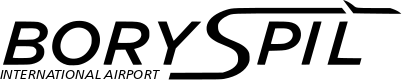 ДЕРЖАВНЕ ПІДПРИЄМСТВО«МІЖНАРОДНИЙ АЕРОПОРТ «БОРИСПІЛЬ» 08300, Україна, Київська обл., Бориспільський район, село Гора, вулиця Бориспіль -7, код 20572069, юридична особа/ суб'єкт господарювання, який здійснює діяльність в окремих сферах господарювання, зазначених у п. 4 ч.1 ст. 2 Закону України «Про публічні закупівлі»Обґрунтування технічних та якісних характеристик предмета закупівлі та очікуваної вартості предмета закупівліОбґрунтування технічних та якісних характеристик предмета закупівлі та очікуваної вартості предмета закупівліПункт КошторисуНазва предмета закупівлі із зазначенням коду за Єдиним закупівельним словникомОчікувана вартість предмета закупівлі згідно річного плану закупівельОчікувана вартість предмета закупівлі згідно ОГОЛОШЕННЯ про проведення відкритих торгівІдентифікатор процедури закупівліп. 4.18 (2023)Декоративна панель, код ДК 021:2015 - 44170000-2 - Плити, листи, стрічки та фольга, пов’язані з конструкційними матеріалами   507 074,00 грн. з ПДВ422 561,67 грн. без ПДВ UA-2023-01-26-013729-a1Обґрунтування технічних та якісних характеристик предмета закупівліВизначення потреби в закупівлі: Закупівля товару зумовлена необхідністю проведення заміни пошкоджених панелей в приміщеннях Терміналу D.Обґрунтування технічних та якісних характеристик предмета закупівлі: Якісні та технічні характеристики предмета закупівлі визначені з урахуванням реальних потреб підприємства та оптимального співвідношення ціни та якості.Замовник здійснює закупівлю даного товару, оскільки він за своїми якісними та технічними характеристиками найбільше відповідатиме вимогам та потребам замовника.2Обґрунтування очікуваної вартості предмета закупівліОбґрунтування очікуваної вартості предмета закупівлі: Визначення очікуваної вартості предмета закупівлі обумовлено статистичним аналізом загальнодоступної інформації про ціну предмета закупівлі на підставі затвердженої центральним органом виконавчої влади, що забезпечує формування та реалізує державну політику у сфері публічних закупівель, примірної методики визначення очікуваної вартості предмета закупівлі, затвердженої наказом Міністерства розвитку економіки, торгівлі та сільського господарства України від 18.02.2020 № 275.Розрахунок очікуваної вартості предмета закупівлі здійснено відповідно до Положення «Про порядок визначення очікуваної вартості предмета закупівлі» від 17.05.2022 №50-06-1.Обґрунтування обсягів закупівлі: Обсяги визначено відповідно до очікуваної потреби.3Інша інформаціяСпосіб проведення моніторингу ринкуБуло проведено моніторинг ринку, направлено низку запитів підприємствам, що постачають відповідну продукцію на наступні електронні пошти: - office@laminart.com.ua ТОВ «Ламінарт Україна»;- op@budzirka.com.ua ТОВ «Будівельна зірка»;- Sevazu@gmail.com ТОВ «Пласт трейд»;- hpl@ukrhimplast.com ТОВ «АШ ПІ ЕЛЬ ГРУП;- sales9@plastics.ua ТОВ «Пластик Україна»;- a.b_doit@ukr.net, ( fasad_new@ukr.net ); ТОВ «Фасад-про»;- beri.zhivi@gmail.com ФОП «Чайковський Станіслав Володимирович»;- secretary@barvyshvydkosti.com , info@barvyshvydkosti.com ТОВ «Барви швидкості»;- PLASTICA@UKR.NET ТОВ «ОСКАР ГРУП»;- skela2017@gmail.com SMLPANELS.com.ua;- office@viyar.ua (a_suprun@viyar.ua) ТОВ «ВІЯР» отримано від (ТОВ ВСМК-ТРЕЙД)№ п/пНайменування ТоваруМарка, та/або модель, та/або артикулОд. вим.К-стьТехнічні та якісні характеристики предмета закупівлі*Технічні та якісні характеристики предмета закупівлі*1Декоративна панель Resopal або FunderMaxабо еквівалентшт25Застосування: внутрішнє; Декоративна панель: вологостійка, зносостійка, пожежостійка, має захист від ультрафіолету, без фаски; Декор панелі: з двох сторін; Матеріал: HPL пластик;Ядро панелі: чорне або коричневе; Довжина, мм: 4000 ±5; Ширина, мм: 590 ±5; Товщина, мм: 8 ±1; Колір: світло-сірий; Наявність пазу згідно ескізу; Декор панелі: 0730 (Ash Grey) або еквівалент; Зображення панелі: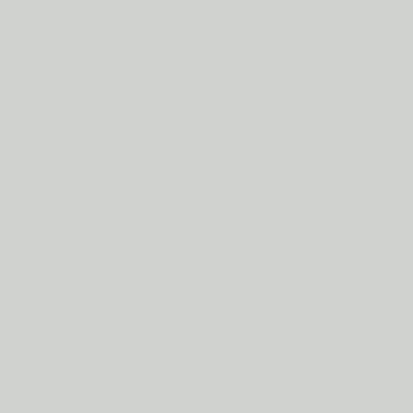 (зображення надається для загального уявлення Учаснику про зовнішній вигляд товару (не вимагається зазначати в Тендерній пропозиції (Технічній частині))Застосування: внутрішнє; Декоративна панель: вологостійка, зносостійка, пожежостійка, має захист від ультрафіолету, без фаски; Декор панелі: з двох сторін; Матеріал: HPL пластик;Ядро панелі: чорне або коричневе; Довжина, мм: 4000 ±5; Ширина, мм: 590 ±5; Товщина, мм: 8 ±1; Колір: світло-сірий; Наявність пазу згідно ескізу; Декор панелі: 0730 (Ash Grey) або еквівалент; Зображення панелі:(зображення надається для загального уявлення Учаснику про зовнішній вигляд товару (не вимагається зазначати в Тендерній пропозиції (Технічній частині))2Декоративна панель Resopal або FunderMax  або еквівалентшт25Застосування: внутрішнє; Декоративна панель: вологостійка, зносостійка, пожежостійка, має захист від ультрафіолету, без фаски; Декор панелі: з двох сторін; Матеріал: HPL пластик; Ядро панелі: чорне або коричневе; Довжина, мм: 4000 ±5; Ширина, мм: 590 ±5; Товщина, мм: 8 ±1; Колір: темно-сірий; Наявність пазу згідно ескізу; Декор панелі: 0328 (Brushed Aluminium) або еквівалент; Зображення панелі: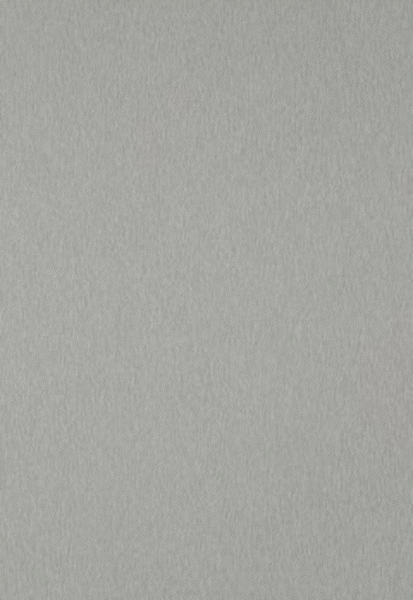 (зображення надається для загального уявлення Учаснику про зовнішній вигляд товару (не вимагається зазначати в Тендерній пропозиції (Технічній частині))Застосування: внутрішнє; Декоративна панель: вологостійка, зносостійка, пожежостійка, має захист від ультрафіолету, без фаски; Декор панелі: з двох сторін; Матеріал: HPL пластик; Ядро панелі: чорне або коричневе; Довжина, мм: 4000 ±5; Ширина, мм: 590 ±5; Товщина, мм: 8 ±1; Колір: темно-сірий; Наявність пазу згідно ескізу; Декор панелі: 0328 (Brushed Aluminium) або еквівалент; Зображення панелі:(зображення надається для загального уявлення Учаснику про зовнішній вигляд товару (не вимагається зазначати в Тендерній пропозиції (Технічній частині))Зображення Пазу: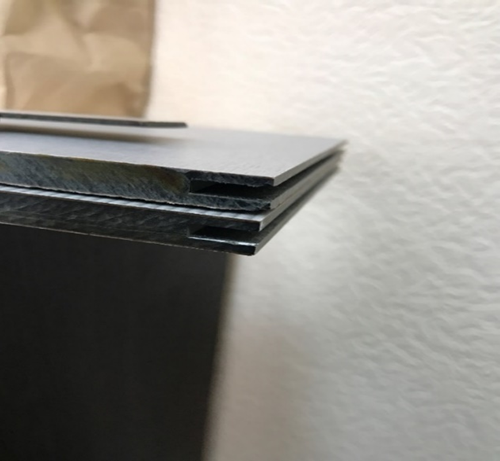 Зображення Пазу:Зображення Пазу:Зображення Пазу:Зображення Пазу:Зображення Пазу:(Дане зображення застосовується для позицій 1, 2 технічної специфікації)(зображення надається для загального уявлення Учаснику про зовнішній вигляд товару(не вимагається зазначати в Тендерній пропозиції (Технічній частині))Ескізи:Ескіз HPL-панелі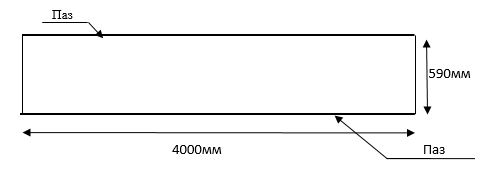 Ескіз Пазу HPL-панелі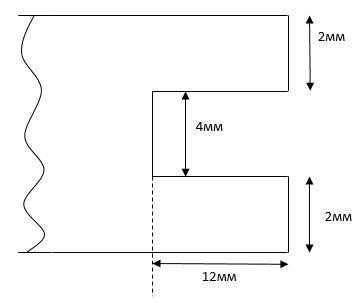 (дані ескізи застосовано для позицій 1 та 2 технічної специфікації,надані Учасникам для загального уявлення про ескіз декоративної панелі HPL (вимагається зазначати Учасниками в Тендерній пропозиції (Технічній частині))Ескізи:Ескіз HPL-панеліЕскіз Пазу HPL-панелі(дані ескізи застосовано для позицій 1 та 2 технічної специфікації,надані Учасникам для загального уявлення про ескіз декоративної панелі HPL (вимагається зазначати Учасниками в Тендерній пропозиції (Технічній частині))Ескізи:Ескіз HPL-панеліЕскіз Пазу HPL-панелі(дані ескізи застосовано для позицій 1 та 2 технічної специфікації,надані Учасникам для загального уявлення про ескіз декоративної панелі HPL (вимагається зазначати Учасниками в Тендерній пропозиції (Технічній частині))Ескізи:Ескіз HPL-панеліЕскіз Пазу HPL-панелі(дані ескізи застосовано для позицій 1 та 2 технічної специфікації,надані Учасникам для загального уявлення про ескіз декоративної панелі HPL (вимагається зазначати Учасниками в Тендерній пропозиції (Технічній частині))Ескізи:Ескіз HPL-панеліЕскіз Пазу HPL-панелі(дані ескізи застосовано для позицій 1 та 2 технічної специфікації,надані Учасникам для загального уявлення про ескіз декоративної панелі HPL (вимагається зазначати Учасниками в Тендерній пропозиції (Технічній частині))Ескізи:Ескіз HPL-панеліЕскіз Пазу HPL-панелі(дані ескізи застосовано для позицій 1 та 2 технічної специфікації,надані Учасникам для загального уявлення про ескіз декоративної панелі HPL (вимагається зазначати Учасниками в Тендерній пропозиції (Технічній частині))Ескізи:Ескіз HPL-панеліЕскіз Пазу HPL-панелі(дані ескізи застосовано для позицій 1 та 2 технічної специфікації,надані Учасникам для загального уявлення про ескіз декоративної панелі HPL (вимагається зазначати Учасниками в Тендерній пропозиції (Технічній частині))